.Start after 16 counts with the vocalsS1: Step, pivot ½ r, shuffle forward turning ½ r, hitch-back-hitch-back-coaster stepS2: Heel strut-heel strut-rock forward-¼ turn l, cross-side-heel & shuffle acrossS3: ¼ turn l/toe strut back-¼ turn l/toe strut side-rock across-¼ turn r, shuffle forward, step, pivot ½ lRestart: In the 5th round - direction 6 o'clock - break off after '5&6', on '7&8': 'Kick RF forward - move RF next to left and tap LF next to right' and start againS4: Kick-ball-point, sailor step turning ¼ l, step, pivot ½ l, stomp forward, holdRepeat until the endAnd don't forget to smile, because dancing is fun!There is no guarantee for errors in the translation, content, spelling, etc.!Country Linedancer Berlin-Brandenburg e. V.www.country-linedancer.deLast Update - 16 Feb 2022I Used My Witchcraft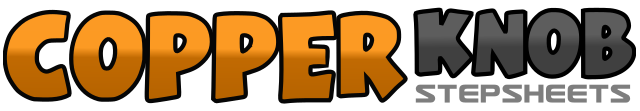 .......Count:32Wall:4Level:Intermediate.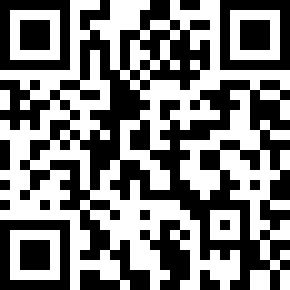 Choreographer:Silvia Schill (DE) - January 2022Silvia Schill (DE) - January 2022Silvia Schill (DE) - January 2022Silvia Schill (DE) - January 2022Silvia Schill (DE) - January 2022.Music:Witchcraft - ThyraWitchcraft - ThyraWitchcraft - ThyraWitchcraft - ThyraWitchcraft - Thyra........1-2Step forward with left - ½ turn right around on both balls, weight at the end right (6 o'clock)3&4¼ turn right around and step left with left - move RF next to left ¼ turn right around and step back with left (12 o'clock)&5Lift right knee and step back with right&6Lift left knee and step back with left7&8Step back with right - move LF next to right and small step forward with right1&Step forward with left, touch heel only, and lower left toe/clap2&Step forward with right, touch heel only, and lower right toe/clap3&4Step forward with left - weight back on RF, ¼ turn left around and step left with left (9 o'clock)5&Cross RF over left and small step left with left6&Touch right heel diagonally right in front and move RF next to left7&8Cross LF far over right - small step right with right and cross LF far over right1&¼ turn left around, step back with right, touch down toe only, and lower right heel (6 o'clock)2&¼ turn left around, step left with left, touch down toe only, and lower left heel (3 o'clock)3&4Cross RF over left - weight back on LF, ¼ turn right around and step forward with right (6 o'clock)5&6Step forward with left - move RF next to left and step forward with left7-8Step forward with right (bend at the knees a little) - ½ turn left around on both balls, weight at end on left (straighten up again) (12 o'clock)1&2Kick RF forward - move RF next to left and tap left toe left3&4Cross LF behind right - ¼ turn left around, move RF next to left and step forward with left (9 o'clock)5-6Step forward with right - ½ turn left around on both balls, weight at the end left (3 o'clock)7-8Stomp RF in front - hold